GREENWOOD PUBLIC SCHOOL, ADITYAPURAM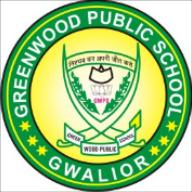 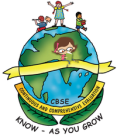 OUR MOTTO-DEVELOPMENT WITH DELIGHTJULY CLASS TEST SCHEDULE FOR IX (2023-24)POINTS TO REMEMBERTest will be for 20 marks in all subjects.All questions will be MCQ BasedCompulsory for all students to appear for the exam. Syllabus covered up in the month of March-April will be included.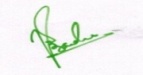 PRINCIPALGREENWOOD PUBLIC SCHOOL, ADITYAPURAMOUR MOTTO-DEVELOPMENT WITH DELIGHTJULY CLASS TEST SCHEDULE FOR IX (2023-24)POINTS TO REMEMBERTest will be for 20 marks in all subjects.All questions will be MCQ BasedCompulsory for all students to appear for the exam. Syllabus covered up in the month of March-April will be included.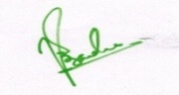 PRINCIPALDATEDAYSUBJECTS10.07.2023MONDAYHISTORY11.07.2023TUESDAYGEOGRAPHY12.07.2023WEDNESDAYCIVICS13.07.2023THURSDAYHINDI+COMPUTER14.07.2023FRIDAYMATHS15.07.2023SATURDAYPHYSICS17.07.2023MONDAYCHEMISTRY18.07.2023TUESDAYBIOLOGY19.07.2023WEDNESDAYENGLISHDATEDAYSUBJECTS10.07.2023MONDAYHISTORY11.07.2023TUESDAYGEOGRAPHY12.07.2023WEDNESDAYCIVICS13.07.2023THURSDAYHINDI+COMPUTER14.07.2023FRIDAYMATHS15.07.2023SATURDAYPHYSICS17.07.2023MONDAYCHEMISTRY18.07.2023TUESDAYBIOLOGY19.07.2023WEDNESDAYENGLISH